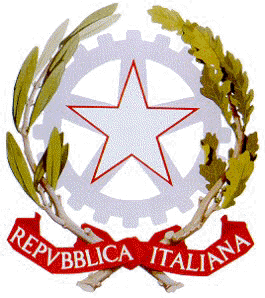 AL DIRIGENTE SCOLASTICO DELL’IC “ D. A. AZUNI ”  DI BUDDUSO’  (SS) – SEDI ASSOCIATE DI ALÀ E PATTADAAUTORIZZAZIONE all’uscita autonoma del minore al termine delle attività scolastiche.I genitori /il genitore / tutore ………………………………………………………………………………… ………… esercent…   la responsabilità genitoriale sull’alunna/o ………………………………………………………………….  frequentante la classe …………………………  della sede di ……………………………………. dell’Istituto Comprensivo “ D..A. AZUNI” di BUDDUSO’ (SS);sulla base di un’attenta valutazione riguardante il contesto, l’età e il grado di autonomia del minore AUTORIZZANO L’USCITA AUTONOMA DELLA / DEL MINORE dalle pertinenze della scuola al termine delle attività didattiche previste;altresì dichiarano:che tale autorizzazione è valida anche qualora l’uscita anticipata sia conseguenza di scioperi del personale scolastico, assemblee sindacali o altre situazioni non prevedibili che comportino la sospensione delle attività didattiche;di essere consapevoli che una volta autorizzata l’uscita, al di fuori delle pertinenze della scuola, la tutela e la vigilanza sui minori sono responsabilità dei genitori o dei tutori delegati; di essere a conoscenza delle disposizioni organizzative previste dalla scuola, di condividere e accettare l’eventuale diniego all’uscita autonoma, da parte della scuola, qualora si presentino o siano valutate come molto probabili situazioni particolari che potrebbero arrecare grave disagio o pericolo per il minore;che, per raggiunger scuola, la/lo stesso percorre tale tragitto abitualmente, autonomamente e senza accompagnatori e che è in grado di ripercorrere il tragitto verso casa in modo autonomo; di aver istruito adeguatamente la/il propri…figli…    che conosce / conoscono  le corrette e opportune modalità di percorrenza del tragitto casa – scuola  e  scuola – casa.Firme/a………………………………………………………………………………………………Luogo,……………………………………..                                 data ……………………………..INOLTRE espressamente sottoscrivono eaccettano e concordano che, qualora la scuola individui potenziali criticità dal mancato riaffidamento diretto ai genitori, non si consenta l’uscita dalle proprie pertinenze sino all’arrivo dei genitori o di loro delegati; in caso di mancata presentazione degli stessi, verrà attivata la procedura di affidamento agli organi competenti;si impegnano ad informare tempestivamente la scuola, qualora la modifica delle condizioni di sicurezza comportino la necessità dell’attesa e vigilanza a scuola del minore, fino all’arrivo dei genitori o di delegato per la presa in consegna. Luogo,……………………………         data …………………………………Firme/a…………………………………………………………………………………………………………..La presente autorizzazione deve essere firmata da entrambi i genitori o riportare l’espressa dicitura                       “ condivisa da entrambi i genitori “ seguita dalla firma del dichiarante.* Nel caso in cui la domanda sia formulata e sottoscritta da uno solo dei genitori occorre sottoscrivere anche la seguente dichiarazione:Ai sensi e per gli effetti del D.P.R. 445/2000 e s.m.i.,consapevole delle sanzioni penali richiamate dall’art. 76 del citato D.P.R. in caso di dichiarazioni mendaci, dichiaro sotto la mia personale responsabilità di esprimere anche la volontà dell’altro genitore che esercita la patria potestà dell’alunno/a, il quale conosce e condivide le scelte esplicitate attraverso la presente delega.lì ................................................................................Firma del genitore..................................................................................Alla luce delle disposizioni del codice civile in materia di filiazione, la scelta di permettere l’uscita autonoma rientra nella responsabilità genitoriale e deve essere sempre condivisa dai genitori. Qualora l’autorizzazione sia firmata da un solo genitore, si intende che la scelta sia stata condivisa. lì ................................................................................Firma del genitore..................................................................................Ministero dell’Istruzione e del meritoISTITUTO COMPRENSIVO STATALE “D. A AZUNI” Buddusò (SS)  Sedi associate di Alà dei Sardi e PattadaCod.Min. SSIC80600X                                         C.F. 81000450908e-mail  ssic80600x@istruzione.it pec ssic80600x@pec.istruzione.it tel. 079.714035